Lesson 11 Practice ProblemsSegment  is parallel to segment .What is the length of segment ?What is the length of segment ?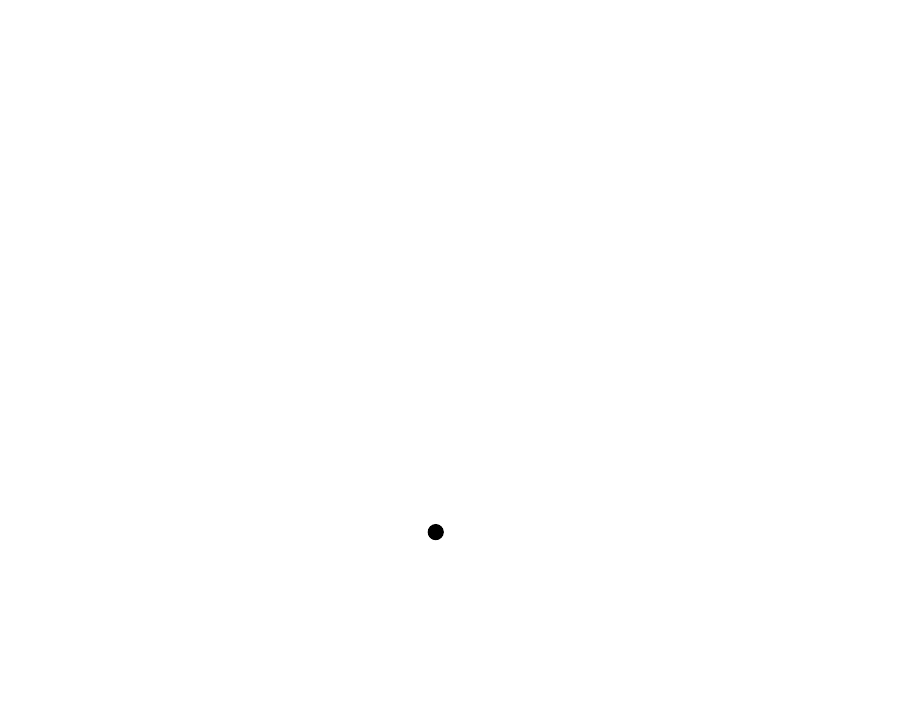 Explain how you know that segment  is not parallel to segment .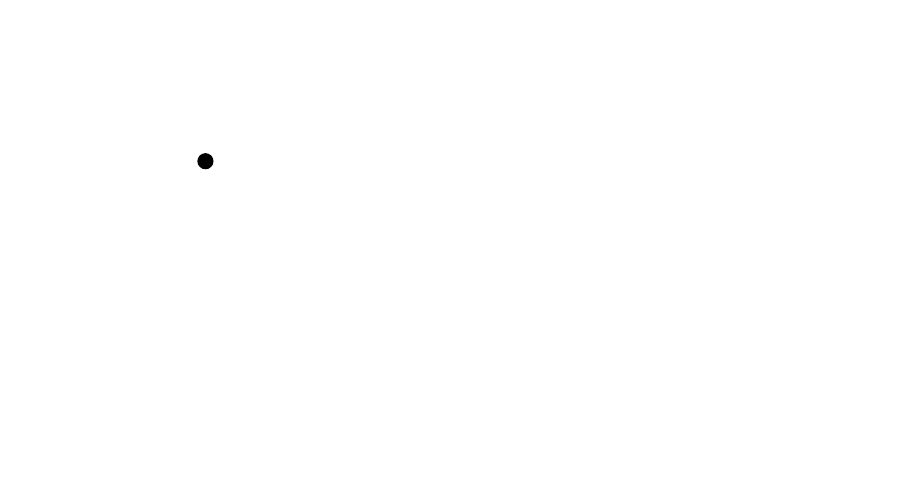 In right triangle ,  and . A new triangle  is formed by connecting the midpoints of  and .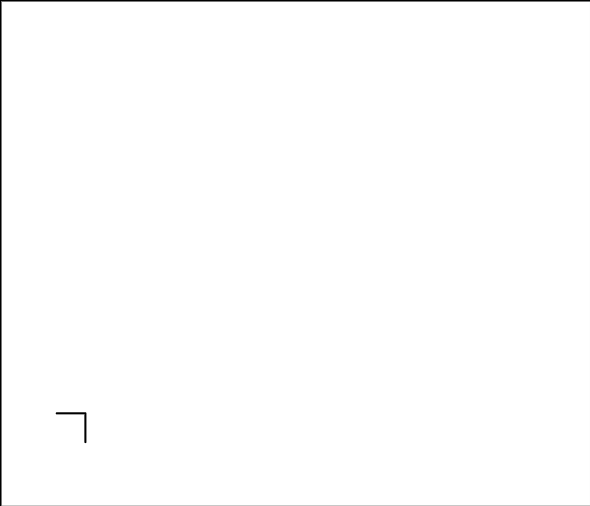 What is the area of triangle ?What is the area of triangle ?Does the scale factor for the side lengths apply to the area as well?Which of these statements is true?To know whether 2 triangles are similar, it is enough to know the measure of 1 angle.To know whether 2 triangles are similar, it is enough to know the length of 1 side.To know whether 2 triangles are similar, it is enough to know the measure of 2 angles in each triangle.To know whether 2 triangles are similar, it is enough to know the measure of 2 sides in each triangle.(From Unit 3, Lesson 10.)Are triangles  and  similar? Show or explain your reasoning. If possible, find the length of . If not, explain why the length of  cannot be determined. 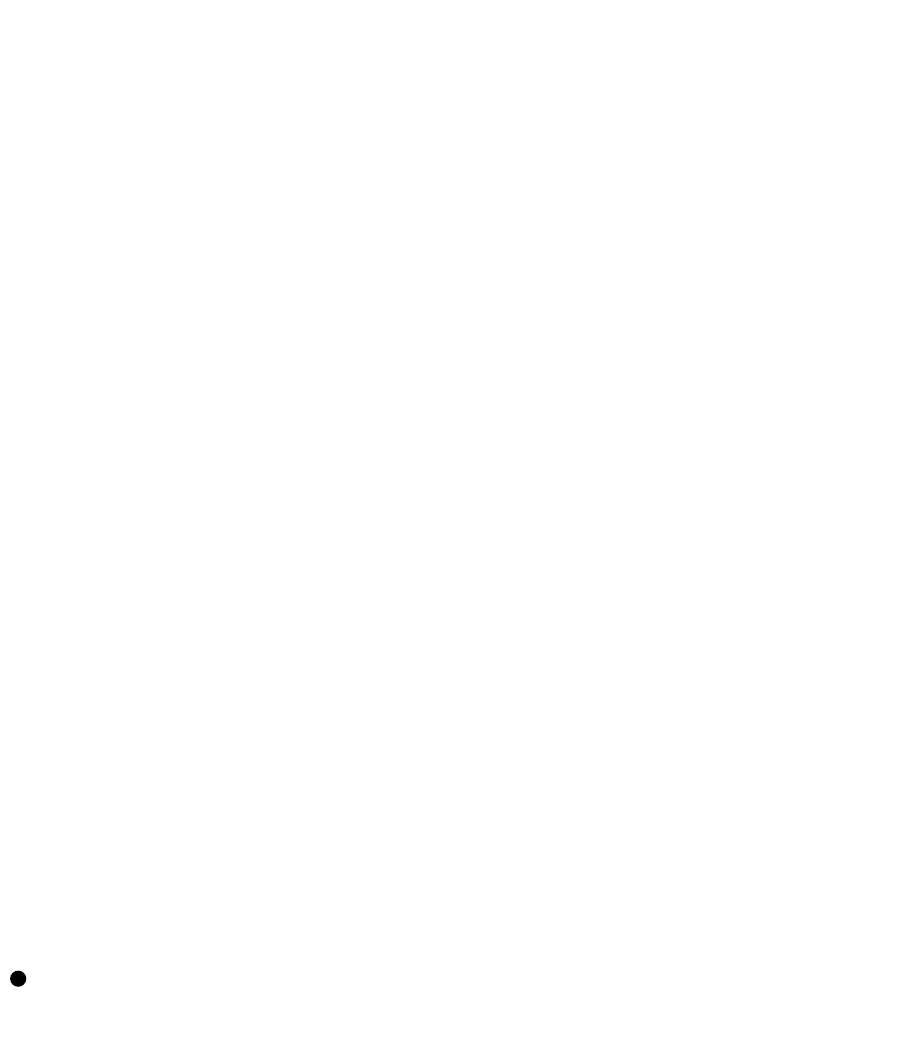 (From Unit 3, Lesson 10.)What is the length of segment ?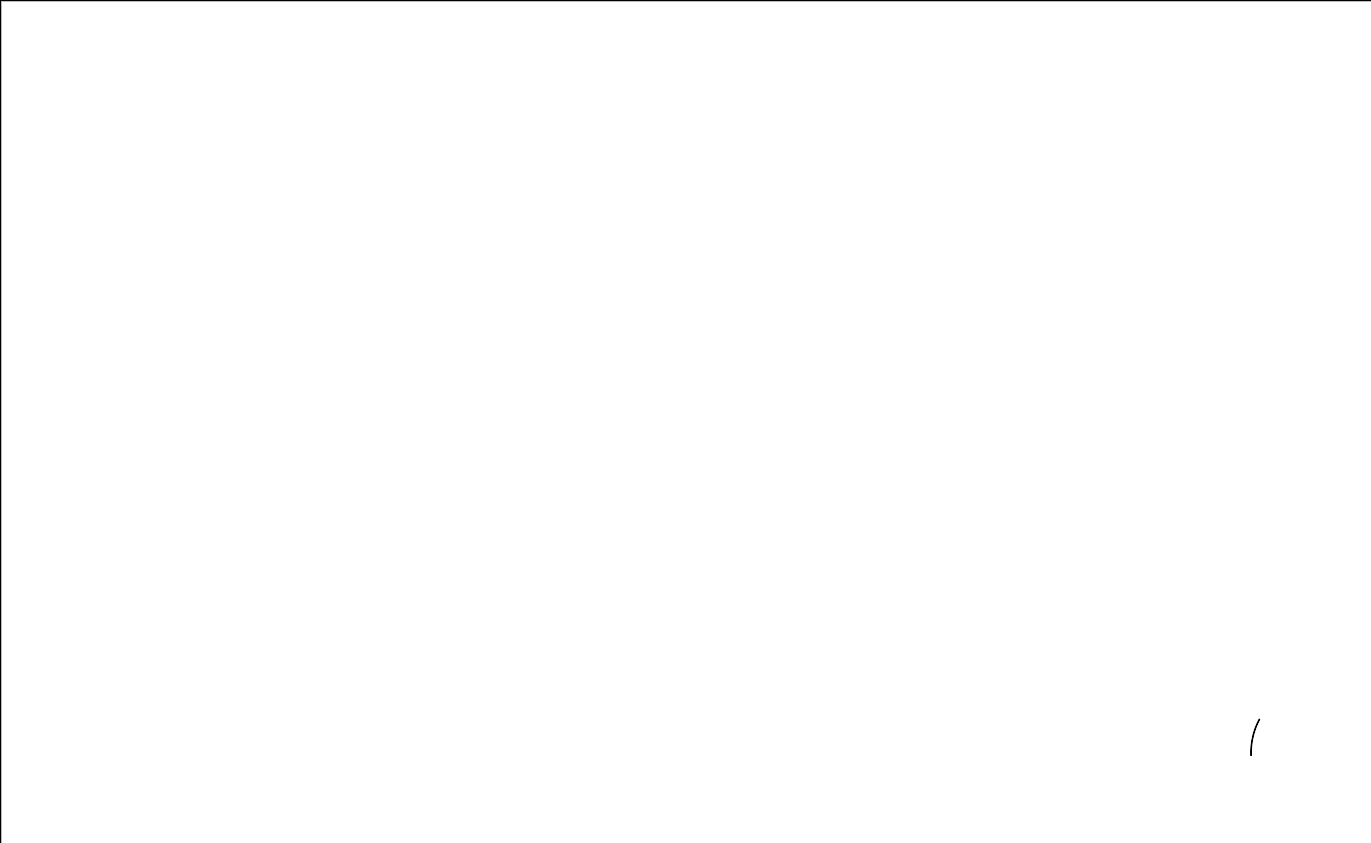 (From Unit 3, Lesson 9.)The triangle  is taken to triangle  by a dilation. Select all of the scale factors for the dilation that would result in an image that was smaller than the original figure.12(From Unit 3, Lesson 3.)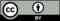 © CC BY 2019 by Illustrative Mathematics®